Павлодар қаласының білім беру бөлімі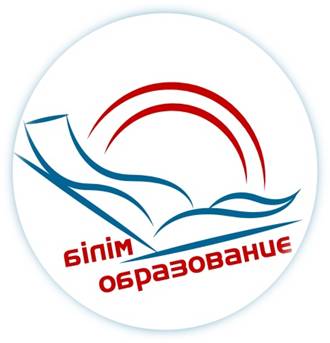  «Павлодар қаласының №3 сәбилер–бақшасы–мектепке дейінгі экоцентр орталығы» КМҚК, «Павлодар қаласы № 10 сәбилер бақшасы «ZamanStar». Білім беру – дамыту орталығы» КМҚҚ озық педагогикалық жұмыс тәжірибесін жинақтау БАҒДАРЛАМАСЫПРОГРАММАОбобщения передового педагогического опыта работы  КГКП «Ясли – сад №3 города Павлодара – Дошкольный экоцентр»КГКП «Ясли-сад № 10 города Павлодара. Образовательно-развивающий центр «ZamanStar»Павлодар қ., 2024, сәуірӨткізілу күні: 03.04.2024, 09.00 – 11.15 Ұйымдастырушы:«Павлодар қаласының білім беру бөлімі» ММ Өткізу орны: «Павлодар қаласының № 3 сәбилер бақшасы-Мектепке дейінгі экоцентр орталығы» КМҚКТіркелуі: 08.30-09.00 Форматы: шығармашылық есеп Модератор: Бақтылы Қайрулловна Қрыкбесова, Павлодар қаласы білім беру бөлімінің әдіскеріМақсаты: Білім беру қызметінің сапасын қамтамасыз ететін инновациялық технологияларды, оқытудың нысандары мен әдістерін енгізудің тиімділігіДата проведения: 03.04.2024, 09.00 – 11.15Организатор: ГУ «Отдел образования города Павлодара»Место проведения:  КГКП  «Ясли-сад №3 города Павлодара - Дошкольный экоцентр»Регистрация: 08.30-09.00Формат: творческий отчет Модератор: Крыкбесова Бактылы Кайрулловна, методист отдела образования города ПавлодараЦель: Результативность внедрения  инновационных технологий, форм и методов обучения, обеспечивающих качество образовательной деятельности 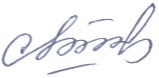 Бекітемін Әдістемелік кабинетінің меңгерушісіА. Сипатова09.00 - 09.05«Танысайық-бұл мен!» тимбилдингі Кіріспе сөз, бағдарламамен танысуБақтылы  Қайрулловна Қрыкбесова, Павлодар қаласы білім беру бөлімінің әдіскеріБақтылы  Қайрулловна Қрыкбесова, Павлодар қаласы білім беру бөлімінің әдіскері09.05 - 09.10Балабақшамен таныстыруГалина Степановна Лебедева, «Павлодар қаласының № 3 сәбилер бақшасы-Мектепке дейінгі экоцентр орталығы» КМҚК  басшысыГалина Степановна Лебедева, «Павлодар қаласының № 3 сәбилер бақшасы-Мектепке дейінгі экоцентр орталығы» КМҚК  басшысыБАЛАБАҚША ТӘЖІРИБЕСІН ТАМАШАЛАУБАЛАБАҚША ТӘЖІРИБЕСІН ТАМАШАЛАУБАЛАБАҚША ТӘЖІРИБЕСІН ТАМАШАЛАУБАЛАБАҚША ТӘЖІРИБЕСІН ТАМАШАЛАУ09.10 -09.30Презентация Ольга Николаевна Жигалова, «Павлодар қаласының № 3 сәбилер бақшасы-Мектепке дейінгі экоцентр орталығы» КМҚК әдіскеріОльга Николаевна Жигалова, «Павлодар қаласының № 3 сәбилер бақшасы-Мектепке дейінгі экоцентр орталығы» КМҚК әдіскеріБАЛАБАҚША БОЙЫНША ЭКСКУРСИЯ БАЛАБАҚША БОЙЫНША ЭКСКУРСИЯ БАЛАБАҚША БОЙЫНША ЭКСКУРСИЯ БАЛАБАҚША БОЙЫНША ЭКСКУРСИЯ 09.32 – 09.37Математика әлеміне саяхат («Экологика» технологиясы)Математика әлеміне саяхат («Экологика» технологиясы)Бакытжан Рамазановна Рахметова, «Павлодар қаласының № 3 сәбилер бақшасы-Мектепке дейінгі экоцентр орталығы» КМҚК ортаңғы «А» тобының тәрбиешісі 09.39 – 09.44«Ауылға саяхат»  («Жұмсақ ертегілер» технологиясы)«Ауылға саяхат»  («Жұмсақ ертегілер» технологиясы)Сания Шапигиновна Картова, «Павлодар қаласының № 3 сәбилер бақшасы-Мектепке дейінгі экоцентр орталығы» КМҚК  ерте жас тобының тәрбиешісі09.46 – 09.51Коммуникативтік, танымдық қызмет («Экопирамида», «Сөйлейтін қабырғалар» технологиялары)Коммуникативтік, танымдық қызмет («Экопирамида», «Сөйлейтін қабырғалар» технологиялары)Татьяна Александровна Куцик, «Павлодар қаласының № 3 сәбилер бақшасы-Мектепке дейінгі экоцентр орталығы» КМҚК  мектепалды  «В» тобының  тәрбиешісі 09.53 – 09.58Тақырыбы: «Жайлауда» («Жүннен киіз басу», «Қағазпластикасы» технологиясы)Тақырыбы: «Жайлауда» («Жүннен киіз басу», «Қағазпластикасы» технологиясы)Гульмира Сулейменовна Алибекова, «Павлодар қаласының № 3 сәбилер бақшасы-Мектепке дейінгі экоцентр орталығы» КМҚК  ересек «А» тобының тәрбиешісі10.00 – 10.05 Тақырыбы: «Математика әлеміндегі сиқырлы асықтар» («Асық терапиясы») танымдық, зерттеу қызметіТақырыбы: «Математика әлеміндегі сиқырлы асықтар» («Асық терапиясы») танымдық, зерттеу қызметіБейнегуль Кабдульбариевна Жумагулова, «Павлодар қаласының № 3 сәбилер бақшасы-Мектепке дейінгі экоцентр орталығы» КМҚК мектепалды «А» тобының тәрбиешісі 10.07 – 10.12 «Көктем әңгімелері»  ( «Жас эколог» қосымша білім беру бағдарламасы), тәжірибелік-эксперименттік, зерттеу қызметі)«Көктем әңгімелері»  ( «Жас эколог» қосымша білім беру бағдарламасы), тәжірибелік-эксперименттік, зерттеу қызметі)Наталья Александровна Крюкова, «Павлодар қаласының № 3 сәбилер бақшасы-Мектепке дейінгі экоцентр орталығы» КМҚК мектепалды  «Б» тобының  тәрбиешісі 10.14 – 10.19«Көктемге дайындаламыз» («Гидропоника» технологиясы) тәжірибелік-эксперименттік, зерттеу қызметі.«Көктемге дайындаламыз» («Гидропоника» технологиясы) тәжірибелік-эксперименттік, зерттеу қызметі.Екатерина Александровна Аужанова, «Павлодар қаласының № 3 сәбилер бақшасы-Мектепке дейінгі экоцентр орталығы» КМҚК тәрбиешісі 10.21 – 10.26«Біз құстардыің ән айтқанын қалаймыз!» балалардың музыкалық-костюмді сахналауы«Біз құстардыің ән айтқанын қалаймыз!» балалардың музыкалық-костюмді сахналауыКымбат Оразымбетовна Бекмуратова, «Павлодар қаласының № 3 сәбилер бақшасы-Мектепке дейінгі экоцентр орталығы» КМҚК музыка жетекшісі10.28 – 10.33«Игі істер ағашы!» рефлексиясы«Игі істер ағашы!» рефлексиясыОльга Николаевна Жигалова, «Павлодар қаласының № 3 сәбилер бақшасы-Мектепке дейінгі экоцентр орталығы» КМҚК әдіскері10.35-10.40«Қазіргі мектепке дейінгі ұйым    жағдайындағы инновацияларды басқару»«Қазіргі мектепке дейінгі ұйым    жағдайындағы инновацияларды басқару»Темирбекова Ботагоз Каиржановна, «Павлодар қаласы № 10 сәбилер бақшасы «ZamanStar» білім беру – дамыту орталығы» КМҚҚ басшысы10.40-10.45Мектепке дейінгі тәрбие мен оқыту жүйесіндегі STEM технологиясы инновациялық стратегия ретіндеМектепке дейінгі тәрбие мен оқыту жүйесіндегі STEM технологиясы инновациялық стратегия ретіндеИкрамова  Алия Мырзагалиевна, «Павлодар қаласы № 10 сәбилер бақшасы «ZamanStar» білім беру – дамыту орталығы» КМҚҚ әдіскері  10.45-10.50"Ф. Фребельдің" дидактикалық жүйесі STEM технологияларын іске асырудың бірінші кезеңі "Ф. Фребельдің" дидактикалық жүйесі STEM технологияларын іске асырудың бірінші кезеңі Балтабаева Асем Зекеновна,  «Павлодар қаласы             № 10 сәбилер бақшасы «ZamanStar» білім беру – дамыту орталығы» КМҚҚ, әдіскері10.50-10.55«STEM – құрастыру» білім беру модулін іске асыру«STEM – құрастыру» білім беру модулін іске асыруМадиева Асемгуль Болатовна, «Павлодар қаласы            № 10 сәбилер бақшасы «ZamanStar» білім беру – дамыту орталығы» КМҚҚ тәрбиешісі10.55-11.00Балалардың шығармашылық іс-әрекетіндегі эксперимент элементтері. Техникада сурет салу "эбру Балалардың шығармашылық іс-әрекетіндегі эксперимент элементтері. Техникада сурет салу "эбру Жуманова Қайырпану Жумановна,  «Павлодар қаласы № 10 сәбилер бақшасы «ZamanStar» білім беру – дамыту орталығы» КМҚҚ тәрбиешісі11.00-11.05Мультстудия мектеп жасына дейінгі балалармен жұмыс жасауда STEM білім беру модулі ретіндеМультстудия мектеп жасына дейінгі балалармен жұмыс жасауда STEM білім беру модулі ретіндеМультстудия мектеп жасына дейінгі балалармен жұмыс жасауда STEM білім беру модулі ретінде11.05-11.15Еркін микрофон.  Пікір таласЕркін микрофон.  Пікір талас09.00 - 09.05Тимбилдинг «Знакомтесь – это Я!»Вступительное слово, знакомство с программой  Крыкбесова Бактылы Кайрулловна, методист отдела образования города ПавлодараКрыкбесова Бактылы Кайрулловна, методист отдела образования города Павлодара09.05 - 09.10Визитная карточка ясли - садаЛебедева Галина Степановна, руководитель КГКП  «Ясли-сад №3 города Павлодара - Дошкольный экоцентр»Лебедева Галина Степановна, руководитель КГКП  «Ясли-сад №3 города Павлодара - Дошкольный экоцентр»ПРЕДСТАВЛЕНИЕ ОПЫТА РАБОТЫ ЯСЛИ - САДАПРЕДСТАВЛЕНИЕ ОПЫТА РАБОТЫ ЯСЛИ - САДАПРЕДСТАВЛЕНИЕ ОПЫТА РАБОТЫ ЯСЛИ - САДАПРЕДСТАВЛЕНИЕ ОПЫТА РАБОТЫ ЯСЛИ - САДА09.10 -09.30Презентация Жигалова Ольга Николаевна, методист КГКП  «Ясли-сад №3 города Павлодара - Дошкольный экоцентр»Жигалова Ольга Николаевна, методист КГКП  «Ясли-сад №3 города Павлодара - Дошкольный экоцентр»ЭКСКУРСИЯ ПО ДЕТСКОМУ САДУЭКСКУРСИЯ ПО ДЕТСКОМУ САДУЭКСКУРСИЯ ПО ДЕТСКОМУ САДУЭКСКУРСИЯ ПО ДЕТСКОМУ САДУ09.32 – 09.37«Путешествие в страну «Математики» (технология «Экологика»)«Путешествие в страну «Математики» (технология «Экологика»)Рахметова Бакытжан Рамазановна, воспитатель средней «А» группы КГКП «Ясли-сад №3 города Павлодара - Дошкольный экоцентр»09.39 – 09.44«Путешествие в Аул» (технология «Мягкие сказки»)«Путешествие в Аул» (технология «Мягкие сказки»)Картова Сания Шапигиновна, воспитатель ранней группы  КГКП «Ясли-сад №3 города Павлодара - Дошкольный экоцентр»  09.46 – 09.51Коммуникативная, познавательная деятельность (технологии «Экопирамида», «Говорящие стены»)Коммуникативная, познавательная деятельность (технологии «Экопирамида», «Говорящие стены»)Куцик Татьяна Александровна, воспитатель предшкольной «В» группы КГКП «Ясли-сад №3 города Павлодара - Дошкольный экоцентр» 09.53 – 09.58  «На Джайляу» (технология «Валяние из шерсти», «Бумагопластика»)  «На Джайляу» (технология «Валяние из шерсти», «Бумагопластика»)Алибекова Гульмира Сулейменовна, воспитатель старшей «А» группы  КГКП «Ясли-сад №3 города Павлодара - Дошкольный экоцентр»10.00 – 10.05 Познавательная, исследовательская деятельность, тема: «Волшебный асык в мире математики» (технология «Асык терапия»)Познавательная, исследовательская деятельность, тема: «Волшебный асык в мире математики» (технология «Асык терапия»)Жумагулова Бейнегуль Кабдульбариевна, воспитатель  предшкольной «А» группы  КГКП «Ясли-сад №3 города Павлодара - Дошкольный экоцентр»10.07 – 10.12 Опытно – экспериментальная, исследовательская деятельность, Дополнительная образовательная программа «Юный эколог». Тема  «Весенние истории».Опытно – экспериментальная, исследовательская деятельность, Дополнительная образовательная программа «Юный эколог». Тема  «Весенние истории».Крюкова Наталья Александровна, воспитатель предшкольной «Б» группы КГКП «Ясли-сад №3 города Павлодара - Дошкольный эк оцентр»10.14 – 10.19Опытно – экспериментальная, исследовательская деятельность, тема ОД «Готовимся к весне» (технология «Гидропоника»)Опытно – экспериментальная, исследовательская деятельность, тема ОД «Готовимся к весне» (технология «Гидропоника»)Аужанова Екатерина Александровна, воспитатель КГКП «Ясли-сад №3 города Павлодара - Дошкольный экоцентр»10.21 – 10.26Музыкально – костюмированная инсценировка детей «Мы хотим, чтоб птицы пели!»Музыкально – костюмированная инсценировка детей «Мы хотим, чтоб птицы пели!»Бекмуратова Кымбат Оразымбетовна, музыкальный руководитель КГКП «Ясли-сад №3 города Павлодара - Дошкольный экоцентр»10.28 – 10.33Рефлексия «Дерево добрых дел!»Рефлексия «Дерево добрых дел!»Жигалова Ольга Николаевна, методист КГКП «Ясли-сад №3 города Павлодара - Дошкольный экоцентр»10.35-10.40 «Управление инновациями в условиях    современной дошкольной организации» «Управление инновациями в условиях    современной дошкольной организации»Темирбекова Ботагоз Каиржановна, руководитель КГКП   «Ясли-сад № 10 города Павлодара». Образовательно-развивающий центр «ZamanStar» 10.40-10.45Steм технология в системе дошкольного  воспитания и обучения как инновационная стратегияSteм технология в системе дошкольного  воспитания и обучения как инновационная стратегияИкрамова  Алия Мырзагалиевна, методист КГКП   «Ясли-сад № 10 города Павлодара». Образовательно-развивающий центр «ZamanStar»10.45-10.50Дидактическая система «Ф. Фребеля», как первая ступень реализации STEM-технологийДидактическая система «Ф. Фребеля», как первая ступень реализации STEM-технологийБалтабаева Асем Зекеновна,  методист КГКП   «Ясли-сад № 10 города Павлодара». Образовательно-развивающий центр «ZamanStar»10.50-10.55Реализация образовательного модуля "STEM-  конструирование"Реализация образовательного модуля "STEM-  конструирование"Мадиева Асемгуль Болатовна, воспитатель КГКП   «Ясли-сад № 10 города Павлодара». Образовательно-развивающий центр «ZamanStar»10.55-11.00"Элементы экспериментирования в творческой  деятельности детей. Рисование в технике «эбру»"Элементы экспериментирования в творческой  деятельности детей. Рисование в технике «эбру»Жуманова Қайырпану Жумановна, воспитатель КГКП   «Ясли-сад № 10 города Павлодара». Образовательно-развивающий центр «ZamanStar»11.00-11.05Мультстудия как модуль STEM образования в  работе с детьми дошкольного возрастаМультстудия как модуль STEM образования в  работе с детьми дошкольного возрастаИкрамова  Алия Мырзагалиевна, методист КГКП   «Ясли-сад № 10 города Павлодара». Образовательно-развивающий центр «ZamanStar»11.05-11.15Открытый микрофон. Обмен мнениямиОткрытый микрофон. Обмен мнениями